CALELLA SPORTS CALENDAR  PROVISION OF EVENTS  2018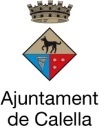 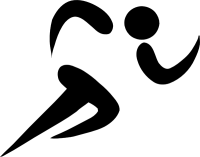 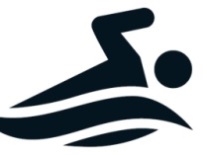 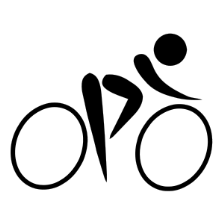 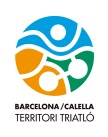 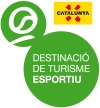 WE  ASK YOU TO ALWAYS PLEASE CHECK THE WEBSITES OR DIRECTLY GET IN TOUCH WITH THE CONTACT PERSONS:OUR CONTACT DETAILSMr. Joan Ferrer i Rocosa							Mrs. Grace Livingston
Responsible for Sports Programme	 				Manageress Calella Tourist OfficePavelló Municipal d'Esports "Parc Dalmau"					Oficina Municipal de Turisme
C/ Sant Jaume, 233							C/ Sant Jaume, 231	
08370 Calella 								08370 Calella	
Tel:  (+34) 690 664 154							Tel:  (+34)  937 690 559
Fax: (+34) 937 661 655							Fax: (+34)  937 695 982
ferrerrj@calella.cat								livingstonlg@calella.cat                                 www.calella.catwww.calellabarcelona.comDATETIMEPLACEEVENT19th of March13.30Promenade of Les Roques / Riera Capaspre1st stage of the 98th Volta a Catalunya: Catalonia Cycling Tour                           www.voltacatalunya.cat 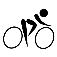 18th  of March 09.00Municipal district of Calella Half Marathon Costa de Barcelona Maresmewww.gesport.cat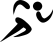 31st March to 2nd of April09.00Municipal Sports Hall in the Dalmau Park35th   International Handball Tournament "Ciutat de Calella"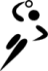 19th of May10.0012.00Promenade Manuel PuigvertIronkids  / Irongirlhttp://www.ironman.com/triathlon/events/emea/ironman-70.3/barcelona70.3/ironkids.aspx 20th of May07.00Gran beach of CalellaIronman 70.3 (Half Triathlon :1.9km swimming, 90km cycling, 21km running) http://eu.ironman.com/triathlon/events/emea/ironman-70.3/barcelona70.3.aspx 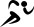 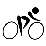 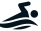 20th to 22nd of May09.00Municipal Sports Hall in the 38th  International Handball “Costa del Maresme”Competition30th of June12.00Promenade Manuel PuigvertScooter Meeting Calella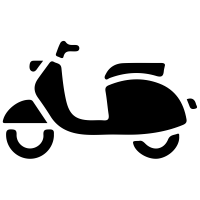 6th  to 8th of July10.00Garbí BeachOpen beach handball tournament  “City of Calella”Open International Beach-Handball 2018www.beach-handball-calella.com/16th of September08.00Camp de Futbol de Mar (football pitch by the beach)La Minerva” Walk  (12km)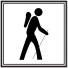 16th of September08.00Riera CapaspreInternational tourist cycling tour Calella-Calella6th of October10.0012.00Promenade Manuel PuigvertIronkids  / Irongirl http://www.ironman.com/triathlon/events/emea/ironman/barcelona/ironkids.aspx 7th of October08.00Start at the Gran beach Ironman Barcelona 2018 Triathlon   (3.8km swimming,  cycling,  running)http://www.ironman.com/triathlon/events/emea/ironman/barcelona.aspx 28th of October 07:00Passeig Manuel Puigvert5th long-distance march “La Llopa” (54 Km)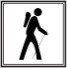 28th of October 08:00Passeig Manuel Puigvert4th long-distance march  “La Llopa Petita” (32 Km)